PEMAHAMAN DAN IMPLEMENTASI MATA PELAJARAN RISALATUL MAHID DALAM KEHIDUPAN MURID KELAS 3 TSANAWIYAH MADRASAH DINIYAH NAHDHOTUL ULAMA’ PONDOK PESANTREN  APIS GONDANG GANDOSARI BLITAR 2010 SKRIPSI 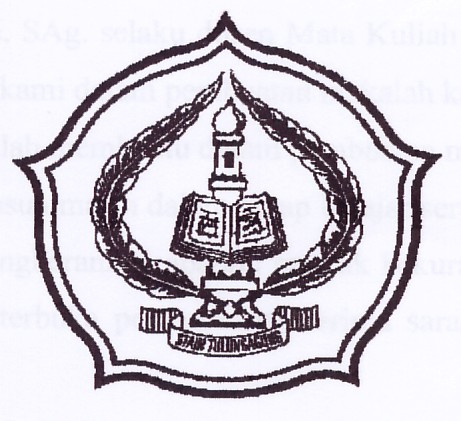 Oleh: TUTIK ALAWIYAHNIM. 3211063017SEKOLAH TINGGI AGAMA ISLAM NEGERI (STAIN) TULUNGAGUNG2010 PEMAHAMAN DAN IMPLEMENTASI MATA PELAJARAN RISALATUL MAHID DALAM KEHIDUPAN MURID KELAS 3 TSANAWIYAH MADRASAH DINIYAH NAHDHOTUL ULAMA’ PONDOK PESANTREN  APIS GONDANG GANDOSARI BLITAR 2010 SKRIPSI Diajukan KepadaSekolah Tinggi Agama Islam Negeri (STAIN) TulungagungUntuk Memenuhi Salah Satu Persyaratan dalam Menyelesaikan Program Sarjana Strata Satu Ilmu Tarbiyah Oleh: TUTIK ALAWIYAHNIM. 3211063017PROGRAM STUDI PENDIDIKAN AGAMA ISLAMJURUSAN TARBIYAH SEKOLAH TINGGI AGAMA ISLAM NEGERI (STAIN) TULUNGAGUNG2010 PERSETUJUAN PEMBIMBINGSkripsi dengan Judul “Pemahaman Dan Implementasi Mata Pelajaran Risalatul Mahid Dalam Kehidupan Murid Kelas 3 Tsanawiyah Madrasah Diniyah Nahdhotul Ulama’ Pondok Pesantren APIS Gondang Gandosari Blitar 2010.  						Tulungagung,    Juli 2010 							Pembimbing 						Salamah Noorhidayati, M.Ag						  NIP. 19740124 199903 2 002PENGESAHANSkripsi dengan judul “Pemahaman Dan Implementasi Mata Pelajaran Risalatul Mahid Dalam Kehidupan Murid Kelas 3 Tsanawiyah Madrasah Diniyah Nahdhotul Ulama’ Pondok Pesantren APIS Gondang Gandosari Blitar 2010” yang telah ditulis oleh Tutik Alawiyah ini telah dipertahankan di depan Dewan Penguji Skripsi STAIN Tulungagung pada hari Senin 9 Agustus 2010, dan dapat diterima sebagai salah satu persyaratan untuk menyelesaikan Program Sarjana Strata Satu dalam Ilmu Tarbiyah. Dewan Penguji Skripsi 		     Ketua					         Sekretaris 	Drs. Muh. Kharis, M.Pd			Salamah Noorhidayati, M.Ag        NIP. 19650512 199803 1 002                              NIP. 19740124 199903 2 002                                                                                Penguji Utama Abdul Aziz, M.Pd.INIP. 19720601 200003 1 002 Tulungagung, 9 Agustus 2010 Mengesahkan STAIN TulungagungKetua Dr. Maftuhin, M.AgNIP. 19670717 200003 1 002PERSEMBAHANTeriring do’a dan dzikir penuh harap kepada-Mu ya Allah SWT, sebagai ibadahku dalam menuntut ilmu atas perintah-Mu, dan puji syukur atas segala ridho dan rahmad-Mu yang selalu mengiringi langkahku. Atas nama cinta, karya ini aku persembahkan sebagai rasa cinta dan terima kasihku yang tak terhingga kepada yang terhormat:Ayah dan Ibuku H. Hasan Basri dan Hj. Mubaidah tercinta yang senantiasa memberikan do’a dan restunya kepada peneliti selama menyelesaikan studi, serta dukungannya yang bersifat material maupun spiritual.Kakakku Luluk Fuadah dan keponakanku M. Bashori Alwi yang selalu memberikan dorongan dan keceriaan sehingga peneliti termotivasi dalam menyelesaikan skripsi.My Beloved friend Supriyanto atas support, bantuan, do’a, motivasi, teman suka maupun duka peneliti dalam penyelesaian sekripsi ini.Teman-temanku PAI-A : Anjar, Yeni, Varit, M’Rina, M’Ririn, Rois, Dini, Jenk Elin, Asma’, Veri, M’ Minto, Imoet, Fadhil, dan M’adi yang senasib seperjuangan selama ada di STAIN Tulungagung.Teman-temanku di Sirojut Tholibin : Wiji, Ika, Binti, Mifa, Santi, Fitri, Mia, Reni dan Halim  yang selalu setia menjadi teman peneliti. Mbak Lu’luil Azizah yang selalu siap membantu peneliti dalam melakukan penelitian.Murid kelas 3 Tsanawiyah atas waktu dan kesedian dalam membantu peneliti ketika penelitian. MOTTO“Sebaik-baik wanita adalah wanita-wanita kaum Anshar!, mereka tidak malu untuk memahami agama mereka”.  (HR. Muslim)KATA PENGANTARTiada kata yang pantas yang seharusnya peneliti ucapkan kecuali puji syukur kehadirat Allah SWT, karena atas limpahan kasih sayang dan petunjuk-Nya penulis dapat menyelesaikan skripsi ini.Sholawat serta salam semoga tetap tercurahkan kepada nabi besar Muhammad SAW beserta keluarganya, sahabat-sahabatnya dan semua yang ikhlas mengikuti beliau, memeluk agama Islam dan mempertahannya sampai akhir hayat.Berkat petunjuk, pertolongan dan rahmad dari Allah SWT, peneliti dapat menyelesaikan sekripsi ini dengan judul  Pemahaman Dan Implementasi Mata Pelajaran Risalatul Mahid Dalam Kehidupan Murid Kelas 3 Tsanawiyah Madrasah Diniyah Nahdhotul Ulama’ Pondok Pesantren APIS Gondang Gandosari Blitar 2010. Sehubungan dengan selesainya penulisan skripsi ini maka peneliti  mengucapkan terimakasih kepada:Bapak Dr. Maftuhin, M.Ag, selaku  Ketua STAIN Tulungagung yang telah memberikan izin kepada peneliti untuk mengumpulkan data sebagai bahan penulisan laporan penelitian ini.Ibu Salamah Noorhidayati, M.Ag, selaku pembimbing yang juga telah memberikan pengarahan dan koreksi sehingga peneliti dapat menyelesaikan sesuai waktu yang telah direncanakan.Semua pihak yang telah membantu terselesainya penulisan laporan penelitian ini.Dengan penuh harap semoga jasa kebaikan mereka diterima Allah dan tercatat sebagai ‘amal shalih. Akhirnya, karya ini peneliti suguhkan kepada segenap pembaca, dengan harap adanya saran dan kritik yang bersifat konstruktif demi pengembangan dan perbaikan, serta pengembangan lebih sempurna dalam kajian pedidikan.Semoga karya ini bermanfaat dan mendapat ridlo Allah, aamiin.                                                                                   Tulungagung,   Juli 2010                                                                                                   Peneliti                                                                                               Tutik AlawiyahDAFTAR ISIHALAMAN SAMPUL	             iHALAMAN PENGAJUAN	            iiHALAMAN PERSETUJUAN	           iiiHALAMAN PENGESAHAN	           ivHALAMAN PERSEMBAHAN	            vHALAMAN MOTTO	           viKATA PENGANTAR	          viiDAFTAR ISI	         viiiDAFTAR TABEL	           ixDAFTAR GAMBAR	            xDAFTAR LAMPIRAN	           xiABSTRAK	          xiiBAB I		PENDAHULUANLatar Belakang	             1Penegasan Istilah	             4Fokus Penelitian	             5Tujuan Penelitian	             5Kegunaan Hasil Penelitian	             6Sistematika Pembahasan	             6BAB II	KAJIAN PUSTAKAHaid	             8 1. Pengertian Haid	             82. Hukum Mempelajari Haid	           103. Usia Haid	           114. Masa Keluarnya Darah Haid	           125. Warna Dan Sifat Darah Haid	           156. Masa Berhentinya Haid Yang Terputus-putus	           177. Suci Kurang Dari 15 Hari Sudah Keluar Lagi	           188. Keluar Darah Berupa Macam	           209. Larangan Bagi Wanita Yang Sedang Haid	           21 10. Datangnya Haid Beserta Sholat-sholat                                      Yang Wajib Dikerjakan	           3911. Selesainya Haid Serta Sholat Yang Wajib                                      Dikerjakan	           4012. Tata cara Mandi Haid	           42 Istikhadloh	           441. Pengertian Istikhadloh Dan Pembagiannya	           442. Tata Cara Bersuci Wanita Istikhadloh	           683. Menyetubuhi Wanita Istikhadloh	           69Nifas	           701. Definisi Nifas	           702. Lamanya Nifas	           713. Istihadloh Dalam Nifas	           73BAB III	METODE PENELITIANPola/Jenis Penelitian	           76Lokasi Penelitian	           78Kehadiran Peneliti	           78Sumber Data	           79Prosedur Pengumpulan Data	           79Teknik Analisis Data	           83Pengecekan Keabsahan Temuan	           85Tahap-tahap Penelitian	           86BAB IV	PAPARAN HASIL PENELITIANA. Deskripsi Singkat Latar Belakang Obyek Penelitian	           891. Sejarah Berdirinya Madrasah Diniyah Nahdhotul                                 Ulama’ Pondok Pesantren APIS	           892. Letak Geografis Madrasah Diniyah Nahdhotul                                 Ulama’	           903. Gambaran Umum Mengenai Madrasah                                  Nahdhotul Ulama’	           92Keadaan Guru Madrasah Diniyah Nahdhotul Ulama’	           92Keadaan Murid Madrasah Diniyah Nahdhotul Ulama’	           95Kurikulum Madrasah Diniyah Nahdhotul Ulama’	           984. Gambaran Umum Mata Pelajaran Risalatul Mahid	         103         B. Pemaparan Data	         103Pemahaman murid kelas 3 Tsanawiyah terhadap      mata pelajaran Risalatul Mahid	         104Implementasi mata pelajaran Risalatul Mahid dalam      kehidupan murid kelas 3 Tsanawiyah	         109Urgensi mempelajari Risalatul Mahid bagi      murid kelas 3 Tsanawiyah	         113C. Temuan Penelitian Dan Pembahasan	         116Temuan tentang kesulitan memahami pelajaran Risalatul Mahid mengenai bab istihadloh yang Mutahayyiroh	         116Temuan tentang kesulitan mengimplementasikan mata pelajaran Risalatul Mahid dalam kehidupan murid kelas 3 Tsanawiyah Madrasah Diniyah Putri Pondok Pesantren APIS	         117Temuan tentang pentingnya mempelajari Risalatul Mahid bagi kelas 3 Tsanawiyah Madrasah Diniyah Putri Mahdhotul Ulama’ Pondok Pesantren APIS	         118BAB V	PENUTUP	A. Kesimpulan	         119	B. Saran	         121DAFTAR RUJUKANLAMPIRAN-LAMPIRANLampiran 2INTERVIEWUntuk MuridApakah anda sudah haid?Sejak umur berapakah anda mengalami haid?Pada waktu itu apakah anda sudah faham dengan haid?Seharusnya sejak umur berapakah seorang perempuan mempelajari ilmu tentang haid?Apakah haid anda rutin?Apakah anda mempunyai adat haid dan adat suci?Apakah anda pernah mengalami istihadhoh?Waktu mengalami istihadhoh, apakah anda mengalami kesulitan?Apakah anda menyukai pelajaran Risalatul Mahid?Apakah pemjelasan guru anda mudah untuk di fahami?Metode apakah yang biasanya digunakan guru anda dalam menjelaskan pelajaran?Sejauh ini apakah anda sudah merasa faham dengan Risalatul Mahid?Pada bab apakah yang biasanya sulit untuk di fahami?Apakah biasanya anda aktif di kelas?Apakah anda merasa kesulitan ketika mempraktekkan teori yang ada di Risalatul Mahid dengan kenyataan ketika anda mengalami haid?Ketika anda merasa kesulitan dalam mempraktekkan Risalatul Mahid, kepada siapakah anda bertanya?Apakah anda mempunyai buku catatan haid?Bagaimanakah cara anda mempelajari Risalatul Mahid?Untuk guru Madrasah DiniyahSejak tahun berapakah anda mengajar Risalatul Mahid?Menurut anda, apakah Risalatul Mahid ini termasuk ilmu yang sulit untuk di fahami?Sejak kapankah seharusnya seorang perempuan mempelajari ilmu tentang haid?Metode apakah yang biasanya anda gunakan dalam mengajar?Apakah anda biasanya memberikan contoh masalah lain yang tidak ada di buku?Apakah biasanya murid-murid anda aktif bertanya ketika di kelas?Selain dari buku Risalatul Mahid, dari manakah biasanya anda mengambil rujukan?Apakah murid-murid anda sulit untuk memahami Risalatul mahid?Permasalahan apakah yang biasanya anda hadapi ketika mengajar Risalatul Mahid?Bagaimanakah biasanya hasil ujian mereka?Untuk pengurus Madrasah DiniyahSejak tahun berapakah madrasah ini didirikan?Bagaimanah struktur organisasi dari Madrasah Diniyah Putri ini?Tenagan guru yang mengajar di madrasah ini dari mana saja?Berapakah jumlah murid di madrasah ini?Tiap tahunnya, bagaimanakah prosentase murid di madrasah ini?Bagaimanakah proses KBM di madrasah ini?Berapa kalikah biasanya di madrasah ini mengadakan ujian?Apakah ada peraturan-peraturan yang ada di madrasah ini?Berakah biaya yang harus dikeluarkan murid tiap bulannya?Apakah perbedaan Madrasah Diniyah Putra dan Putri?Fasilitas apakah yang bisa menunjang proses KBM di madrasah ini?Untuk alumniAnda alumni Madrasah Diniyah Nahdhotul Ulama’ tahun berapa?Berapakah jumlah murid Madrasah Diniyah Nahdhotul Ulama’ pada saat anda belajar di sana?Lampiran 3OBSERVASILingkungan Madrasah Diniyah Nahdhotul Ulama’Kelas 3 tsanawiyah Putri Madrasah Diniyah Nahdhotul Ulama’Proses KBM  madrasah Diniyah Nahdhotul Ulama’Sarana-prasarana di Madrasah Diniyah Nahdhotul Ulama’ Proses belajar murid kelas 3 tsanawiyah di Pondok Pesantren APISLampiran 4DOKUMENTASISejarah berdirinya Madrasah Diniyah Nahdhotul Ulama’ PutriStruktur Organisasi Madrasah Diniyah Nahdhotul Ulama’ PutriData guru Madrasah Diniyah Nahdhotul Ulama’ PutriData jumlah murid Madrasah Diniyah Putra-PutriData kurikulum Madrasah Diniyah Nahdhotul Ulama’ABSTRAKAlawiyah, Tutik. 2010, NIM : 3211063017, Pemahaman Dan Implementasi Mata Pelajaran Risalatul Mahid Dalam Kehidupan Murid Kelas 3 Tsanawiyah Madrasah Diniyah Nahdhotul Ulama’ Pondok Pesantren APIS Gondang Gandosari Blitar 2010. Program Studi Pendidikan Islam, Jurusan Tarbiyah, Sekolah Tinggi Agama Islam Negeri (STAIN) Tulungagung, Pembimbing oleh Salamah Noorhidayati, M.Ag.Kata Kunci: Pemahaman, Implementasi, Risalatul MahidPenelitian dalam skripsi ini dilatarbelakangi oleh  realitas bahwa  anak-anak yang    tamat MI/SD sudah banyak yang mengalami haid, atau bahkan istihadhoh. Selain itu masih banyak orang yang sudah dewasa (suami istri) yang sama sekali belum mengerti masalah ini. Bahkan masih banyak yang belum mengerti cara-cara mandi yang benar, shalat dan puasa yang wajib diqodho. Ada yang sudah belajar namun masih banyak yang salah. Hal ini sangat membutuhkan perhatian kita semua! Lebih-lebih akhir-akhir ini banyak sekali wanita yang masa haidnya tidak teratur (tidak normal). Melihat fenomena ini peneliti tergugah untuk melakukan penelitian terkait dengan ilmu tentang haid ini dengan judul yang telah tertera di atas.     Fokus penelitian : 1. Bagaimana  urgensi mempelajari Risalatul Mahid bagi murid kelas 3 Tsanawiyah Madrasah Diniyah Nahdhotul Ulama’.2. Bagaimana pemahaman murid kelas 3 Tsanawiyah Madrasah Diniyah Nahdhotul Ulama’ pada mata pelajaran Risalatul Mahid. 3. Bagaimana implementasi mata pelajaran Risalatul Mahid dalam kehidupan murid kelas 3 Tsanawiyah Madrasah Diniyah Nahdhotul Ulama’  .Metode penelitian : (a) Pola penelitian, menurut pendekatannya: penelitian kualitatif; menurut permasalahannya: penelitian deskriptif;. (b) Sumber data, person (orang), place (lokasi), paper (dokumentasi). (c) Metode pengumpulan data: metode observasi, wawancara, dan dokumentasi. (d) Teknik analisis data: teknik analisis data deskriptif dan teknik analisis data induktif dengan pola berfikir rasional. Hasil penelitian :  Hukum mempelajari ilmu tentang haid adalah Fardhu ‘ain bagi semua perempuan. Hal ini karena ilmu tentang haid itu merupakan ilmu yang penting karena kodrat perempuan pasti mengalami haid. Selain itu karena dalam setiap ibadah yang wajib dijalankan oleh semua muslim  mensyaratkan suci dari hadats dan najis. Pada umumnya murid kelas 3 Tsanawiyah sudah memahami pelajaran ini, akan tetapi pemahaman mereka belum sepenuhnya karena ada beberapa sub bahasan yang memang sulit untuk difahami karena sangat rumit yaitu mengenai istihadhoh yang mutahayyiroh. Mereka biasanya masih kesulitan untuk memecahkan masalah yang diajukan guru jika masalah tersebut tidak ada di dalam buku. Adapun dalam mengimplementasikan meta pelajaran Risalatul Mahid dalam kehidupan ketika mereka mengalami haid, mereka kadang masih ada kesulitan pada masalah-masalah tertentu, misalnya dalam menentukan suci atau belum ketika akhir haid karena biasanya mereka sulit membedakan antara darah kuning atau keputihan. Meskipun dalam teori disebutkan cara yang digunakan dalam melihat sucinya perempuan dari haid, namun tidak mudah mempraktekkan hal ini. Lampiran 5DAFTAR ASATIDZ, FAK, DAN KITAB DI MNU PUTRI  PP. APIS SANAN - GONDANG - GANDUSARI - BLITAR.Periode 1430-1431 H / 2009-2010 H.Lampiran 6SANTRI KELAS 3 TSANAWIYAH MADRASAH DINIYAH NAHDHOTUL ULAMA’ PUTRI PONDOK PESANTREN APIS GONDANG GANDOSARI BLITARDAFTAR RIWAYAT HIDUPPenyusun skripsi ini adalah :Nama	: Tutik AlawiyahJenis Kelamin	: PerempuanTempat / Tanggal Lahir 	: Blitar, 20 Juni 1987Alamat	: Pakel RT 03 RW 06 Banggle Kanigoro Blitar Jurusan / Program studi 	: Tarbiyah / Pendidikan Agama IslamNIM	: 3211063017 	Pendidikan 	: 	1. MI HASYIM  ASY’ARI Banggle 3 lulus tahun 2000	  	2. MTs AN-NUR Bululawang Malang lulus tahun 2003	  	3. MAKN 3 Malang lulus tahun 2006		4. STAIN Tulungagung lulus tahun 2010PERNYATAAN KEASLIAN TULISANYang bertanda tangan di bawah ini:Nama		: Tutik AlawiyahJenis Kelamin		: PerempuanTempat / Tanggal Lahir 		: Blitar, 20 Juni 1987Jurusan / Program studi 		: Tarbiyah / Pendidikan Agama IslamNIM		: 3211063017 Dengan ini menyatakan dengan sebenarnya bahwa sekripsi dengan judul “Pemahaman Dan Implementasi Mata Pelajaran Risalatul Mahid Dalam Kehidupan Murid Kelas 3 Tsanawiyah Madrasah Diniyah Nahdhotul Ulama’ Pondok Pesantren APIS Gondang Gandosari Blitar 2010” adalah betul-betul disusun dan ditulis oleh yang bersangkutan di atas dan bukan mengambil tulisan dari orang lain.Demikian surat pernyataan ini kami buat dengan sebenar-benarnya agar dapat dipergunakan semestinya. 					Tulungagung, Juli 2010					Peneliti					Tutik AlawiyahLampiran 1HASIL WAWANCARA Nama 	: Ust. Amir Hari / Tanggal  	: Minggu / 25-04-2010Tempat 	: Rumah Ust. AmirPada umumnya murid kelas 3 Tsanawiyah itu sudah faham mengenai pelajaran Risalatul Mahid. Akan tetapi pemahaman mereka hanya sebatas apa yang ada di dalam buku saja. Jika mereka diberikan soal yang berkaitan dengan haid dan masalah-masalah baru yang tidak ada di buku, maka mereka masih merasa kesulitan. Kebanyakan anak-anak pondok itu malu untuk menanyakan permasalahan yang dia hadapi atau yang mereka belum faham. Kalau dalam kelas begitu saja mereka jarang sekali bertanya. Lain halnya dengan anak-anak sekolah umum. Biasanya kalau saya mengisi seminar-seminar di depan siswa-siswa sekolah atau mahasiswa, mereka lebih terbuka dan tidak malu untuk menanyakan masalah yang mereka hadapi atau yang mereka belum fahami.Nama 	: Durin Nafisatin Hari /Tanggal   	: Senin / 26-04-2010) Tempat 	: Madrasah Diniyah NUPelajaran Risalatul Mahid itu sebenarnya mudah difahami. Sejauh ini saya sudah lumayan faham, akan tetapi masih ada bab yang menurut saya sulit untuk difahami, yaitu tentang istihadhoh yang akhir karena bab ini sangat rumit. Sehingga aku masih kesulitan untuk menyelesaiakan masalah yang mengenai bab ini. Biasanya saya menanyakan ke teman jika ada pelajaran yang belum saya fahami.Nama	: ‘Ulwi Ana MasrurohHari / Tanggal  	: Senin / 26-04-2010)Tempat	: Madrasah Diniyah NU	Pelajaran Risalatul Mahid ini sangat penting di pelajari bagi semua perempuan. Seharusnya semua perempuan mempelajari ilmu tentang haid ini sejak usia 9 tahun karena ilmu tentang haid ini sangat rumit dan wajib bagi perempuan untuk memahami karena setiap perempuan pasti mengalami haid. Meskipun dulu di kelas ibtidaiyah saya pernah mempelajarinya, namun sampai sekarang saya dan teman-teman tetap sering mendiskusikannya karena ilmu ini sangat penting dan berkaitan dengan apa yang kita alami setiap bulannya.Nama	: Hani Mahfudhoh Hari / Tanggal  	: Senin / 26-04-2010Tempat	: Madrasah Diniyah NUSaya sangat menyukai pelajaran Risalatul Mahid karena menurut saya pelajaran ini sangat penting untuk dipelajari khususnya bagi perempuan. Seharusnya perempuan belajar ilmu tentang haid sejak usia 9 tahun karena usia 9 tahun adalah usia minimal perempuan mengeluarkan darah haid. Oleh karena itu sejak usia tersebut setiap perempuan wajib memahami ilmu tentang haid. Nama 	: Ust. Amir Hari / Tanggal  	: Jum’at / 30-04-2010Tempat 	: Rumah Ust. AmirPada umumnya perempuan kurang sungguh-sungguh dalam mempelajari ilmu tentang haid. Mereka  juga malas / kurang teliti dan juga kurang tlaten (jawa) dalam menerapkan ilmu tentang haid ini. Padahal ilmu ini sangat penting untuk dipelajari dan setiap perempuan harus faham karena kaitannya dengan ibadah yang dilakukan setiap hari.Nama 	: Hanifatul Bidayah Hari / Tanggal  	: Senin / 03-05-2010Tempat 	: Mushola Pondok APISSebenarnya menurut saya untuk mempraktekkan teori yang ada di buku itu lumayan sulit. Biasanya saya kesulitan membedakan ketika darah berubah dari satu warna ke warna yang lain. Meskipun demikian, saya masih dalam tingkatan aman dari kerumitan masalah darah karena haid saya tiap bulannya teratur dan saya punya adat haid 11 hari tiap bulannya. Saya mempunyai buku catatan khusus haid yang mana saya selalu menulis masa haid dan suci yang saya alami setiap bulannya. Ini juga sekaligus menjadi kehati-hatian saya jikalau suatu saat saya mengalami istihadhoh saya tidak akan kesulitan karena jika tidak ditulis saya pasti lupa.Nama	: Inun Tafsil AfidahHari / Tanggal  	: Senin / 03-05-2010)Tempat	: Mushola Pondok APISSaya mempunyai adat haid 10 hari dan haid saya rutin sehingga saya rasa haid saya normal dan tidak ada masalah karena masa haid saya tidak pernah melampaui 15 hari. Akan tetapi saya biasanya masih merasa kesulitan dalam mempraktekkan teori tentang cara melihat suci atau belum ketika akhir masa haid. Karena biasanya cumbuh antara darah haid dengan keputihan. Dalam teori memang harusnya dengan cara memasukkan kapas ke tempat keluarnya darah. Tapi kalau hanya dengan cara itu saya masih ragu karena kapas yang saya masukkan ke tempat keluarnya darah hasilnya tidak pernah putih bersih meskipun biasanya sudah waktunya suci. Untuk itu saya di beritahu cara lain yang bisa di gunakan untuk melihat suci atau belumnya darah haid yaitu dengan memasukkan kapas ke dalam tempat keluarnya darah kemuadian kapas dicelupkan ke dalam air dan tunggu sampai kering. Kemudian ambil kapas yang masih bersih dan samakan antara kapas yang sudah di pergunakan dengan kapas yang masih bersih. Jika keduanya warnanya sama maka itu tandanya sudah suci. Biasanya saya menggunakan cara ini untuk melihat suci dari haid. Nama	: Arina Nisfu Laili Hari / Tanggal  	: Senin / 03-05-2010) Tempat	: Mushola Pondok APIS	Saya  mengalami haid mulai umur 15 tahun. Waktu itu saya belum memahami apa yang dimaksud dengan haid. Pada waktu itu saya hanya faham bahwa yang dinamakan darah haid itu hanyalah darah yang berwarna merah saja. Sehingga apabila ada darah selain merah itu bukanlah darah haid. Dan sekarang setelah mempelajari Risalatul Mahid ini saya sudah lumayan memahami ilmu tentang haid dan saya  sadar bahwa seharusnya mempelajari ilmu tentang haid ini sejak aku umur 9 tahun.Nama 	: Umi Maslachah Hari / Tanggal  	: Jum’at / 07-05-2010) Tempat 	: Kantor Pondok APISSaya mengalami haid pada usia 13 tahun, pada waktu itu saya cuma faham sedikit, hanya secara global saja, tidak sedetail sekarang. Dan sekarang setelah mempelajari Risalatul Mahid  ini,  saya belum begitu faham, khususnya untuk bab-bab yang akhir yaitu bab istikhadhoh. Biasanya kalau saya ada yang tidak faham, saya menayakannya pada teman-teman ketika sawir (belajar bersama di pondok untuk pelajaran yang akan di ajarkan di madrasah). Dan biasanya aku juga tanya ke kakak kelas.Nama 	: Sunny Daril F Hari / Tanggal  	: Jum’at / 07-05-2010) Tempat 	: Kantor Pondok APISSaya dulu awal mengalami haid pada usia 14 tahun. Waktu itu saya baru faham sedikit mengenai ilmu tentang haid, akan tetapi setelah mempelajari Risalatul Mahid ini saya merasa bahwa ternyata ilmu tentang haid ini sangatlah luas dan saya terlambat dalam mempelajarinya. Dan sekarang ini saya lumayan sudah faham sih mbak dari pada dulu.  Sebenarnya saya senang belajar Risalatul Mahid karena penjelasan guru mudah difahami. Biasanya selain contoh-contoh yang ada di buku, Pak Amir juga memberikan contoh lain yang tidak ada di buku. Sebenarnya yang paling sulit difahami menurutku sih yang mengenai istikhadhoh yang akhir karena itu sangat rumit dan biasanya kalau saya nggak faham, saya tanya ke teman-teman ketika sawir.Nama 	: Ima Nur YatinHari / Tanggal  	: Jum’at / 07-05-2010Tempat 	: Kantor Pondok APISSaya mengalami haid pada usia 13 tahun. Pada waktu itu saya belum begitu faham mengenai haid. Yang saya ketahui kalau haid itu paling sedikit 24 jam dan paling banyak 15 hari. Kalau orang haid itu tidak boleh sholat, puasa, dan membaca Al-Qur’an. Padahal tidak semudah itu menghukumi darah. Dulu saya   pernah mengalami istihadhoh sebanyak 3 kali dan waktu itu saya tidak faham yang di namakan istihadhoh secara mendalam karena pada waktu itu saya belum mempelajari ilmu tentang haid secara menyeluruh sehingga saya belum bisa membedakan tergolong pada istihadhoh yang mana pada waktu itu. Sebenarnya untuk sekarang ini saya belum begitu faham dengan pelajaran Risalatul Mahid ini karena menurut saya pelajaran ini sangat rumit dan saya biasanya masih binggung waktu ujian jika dikasih masalah yang tidak ada di buku. Akan tetapi untuk mengatasi kesulitan saya dalam memahami pelajaran ini, biasanya saya menanyakan ke teman-teman yang lebih faham ketika sawir. Menurut saya bab yang paling sulit untuk difahami yaitu yang mengenahi istihadhoh yang mutahayyiroh.Nama	: Sunny Daril F Hari / Tanggal  	: Jum’at / 07-05-2010Tempat	: Kantor Pondok APISSaya mempunyai adat haid tiap bulannya 7 hari dan adat suci 23 hari. Sebenarnya untuk mempraktekkan Risalatul Mahid ketika saya mengalami haid adalah agak sulit. Karena haid saya lancar tiap bulannya jadi saya tidak pernah kesulitan dalam menghukumi darah. Akan tetapi biasanya kesulitan saya alami ketika akhir haid atau waktunya suci. Yaitu membedakan antara darah akhir haid atau keputihan. Akan tetapi biasanya saya menanyakan masalah ini ke teman-teman atau ke kakak kelas yang lebih faham. Nama 	: Lu’luil AzizahHari / Tanggal  	: Senin / 07-05-2010Tempat 	: Kantor Pondok APISPada intinya kurikulum yang digunakan dalam madrasah ini baik putra dan putri sama saja, hanya saja yang membedakan adalah jam belajarnya. Untuk putra masuk pada pagi hari dan untuk putri masuk sore hari mulai jam 13.00-15.30 WIB. Setiap harinya ada 2 mata pelajaran yang diajarkan dan setiap hari senin, selasa, sabtu dan ahad ada jam tambahan selama 1 jam yang fungsinya untuk memperdalam pelajaran yang diajarkan di madrasah. Madrasah ini libur setiap hari jum’at dan hari-hari lainnya masuk. Untuk libur hari lainnya yaitu hanya pada hari-hari besar Islam, tahun baru masehi dan hari kemerdekaan Indonesia. Adapun ujian diselenggarakan 3 kali dalam satu tahunnya.Semua guru yang mengajar di Madrasah Diniyah Nahdhotul Ulama’ ini adalah dzurriyah (keturunan dari pendiri Pondok dan Madrasah) dan juga para alumni yang memang berdedikasi tinggi dan patut menjadi guru di Madrasah Diniyah ini dan ini merupakan bentuk pengabdian terhadap madrasah.Nama	: Mubaidah Hari / Tanggal  	: Kamis / 20-05-2010Tempat 	: Rumah MubaidahPada waktu itu jumlah santri yang ada di pondok APIS ada sekitar 500 santri. Adapun untuk murid Madrasah Diniyah pada waktu itu sekitar 1000 murid baik yang bermukim di pondok maupun dari luar pondok. Mengapa pada waktu itu Madrasah Diniyah ini sangat banyak muridnya, karena pada waktu itu masih jarang sekali lembaga pendidikan umum dan biasanya yang sekolah di lembaga pendidikan umum hanya golongan masyarakat menengah keatas. Adapun Madrasah Diniyah banyak di cari oleh para  murid karena selain biayanya sangat ringan, pendidikan agama lebih penting dari pada pendidikan umum. Nama	: Ifrodul Ma’budHari / Tanggal  	: Kamis / 20-05-2010Tempat 	: Rumah Ifrodul Ma’budPada waktu itu jumlah murid Madrasah Diniyah putra saja masih sekitar 500 murid. Akan tetapi saya tidak tahu berapa murid Madrasah Diniyah putri. DAFTAR TABEL1. DAFTAR ASATIDZ, FAK, DAN KITAB					H.932. KURIKULUM MNU PUTRI TAHUN 1952					H. 98 3. KURIKULUM MNU PUTRI TAHUN 1930-1431				H. 1004. AWAL USIA HAID								H. 105DAFTAR GAMBAR1. DENAH LOKASI PONDOK PESANTREN APIS				      H. 91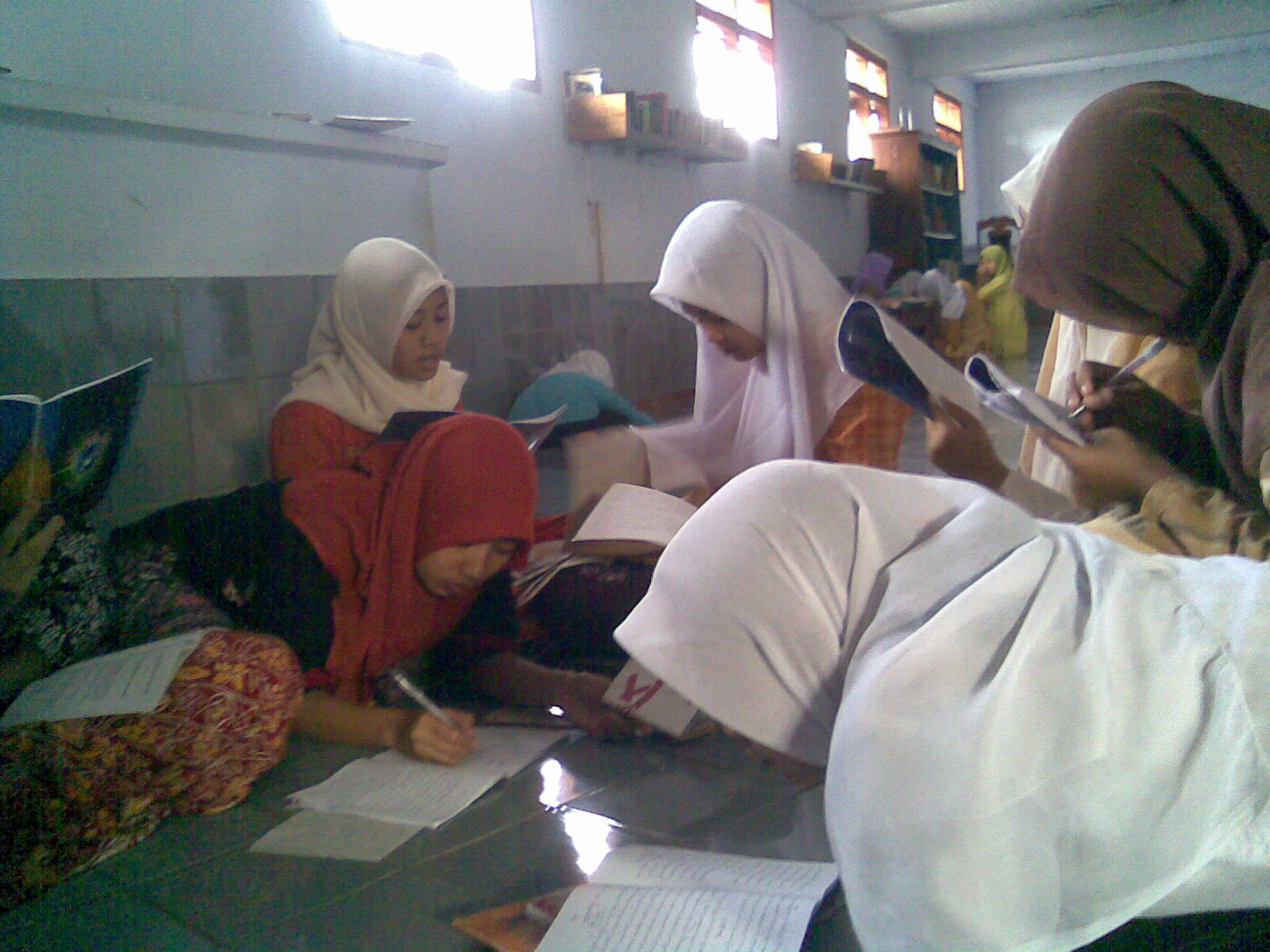 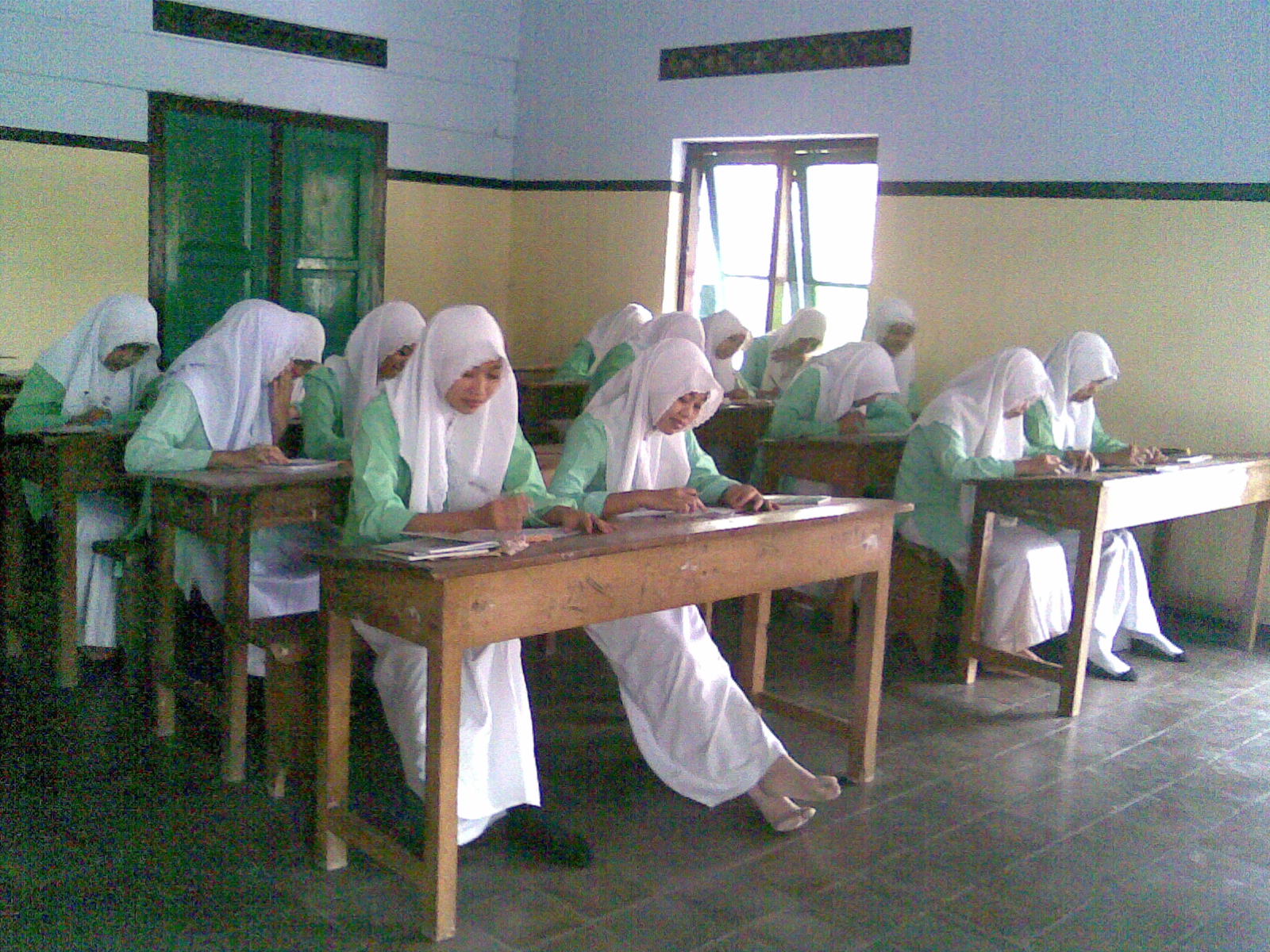 No.NAMAFAKKITAB 1.KH. Imam Suhrowardi.'Idlohعظة الناشئين2.KH. Ibnu Mundzir.‘Aqoidدسوقى3.KH. Mas’ud Jamhuri.Haditsمختار الأحادث3.KH. Mas’ud Jamhuri.Durroh.درة الناصحين4.Ust. H Abu Hamid.Bidayahبداية الهداية4.Ust. H Abu Hamid.Faroidlرسالة قواعد الفرائض5.Ust. H Hasyim Jalal.Ta'lim.تعليم المتعلم5.Ust. H Hasyim Jalal.Riyadlرياض الصالحين5.Ust. H Hasyim Jalal.Aswajaالكواكب اللامعة / حجة اهل السنة 6.Ust.Ubaidah.Manthiqالسلم المنورق6.Ust.Ubaidah.'Aqoid7.Ust. Sholehudin.Bahasa Arab Pelajaran Bahasa Arab 1 B7.Ust. Sholehudin.Tarkibالإعراب7.Ust. Sholehudin.Balaghoh.الجوهرالمكنون8.Ust. Amirudin Na’im.Risalatul Mahid.Risalatul Mahid9.Ust. Muh Syaikhuddin.Nahwuالعمريطى9.Ust. Muh Syaikhuddin.Fiqhتقريب9.Ust. Muh Syaikhuddin.Muhafadhohنظم العمريطى9.Ust. Muh Syaikhuddin.Ushul Fiqh.مبادى أولية10.Ust. Mujahidin.Fiqhفتح القريب11.Ust. H Muhsin Alfan.Nahwuمتممة11.Ust. H Muhsin Alfan.Fiqhفتح القريب11.Ust. H Muhsin Alfan.Muhafadhohنظم ألفية ابن مالك11.Ust. H Muhsin Alfan.Durroh.درة الناصحين12.Ust. Bisri Mustofa.Haditsمختار الأحادث12.Ust. Bisri Mustofa.Nahwuألفية ابن مالك ﴿ 1 ﴾12.Ust. Bisri Mustofa.Muhafadhohنظم ألفية ابن مالك12.Ust. Bisri Mustofa.Al Qur anPokok-pokok ilmu Tajwid13.Ust. Asrori.I'lalقواعد الإعلال13.Ust. Asrori.Lughowiقواعد اللغوى14.Ust. M. Ridwan Ansori.'Aqoidكفاية العوام14.Ust. M. Ridwan Ansori.Nahwuألفية ابن مالك ﴿ 2 ﴾14.Ust. M. Ridwan Ansori.Muhafadhohنظم ألفية ابن مالك15.Ny. Hj. Khomsiyah.Al Qur anالقرآن ﴿ الفاتحة & البقرة  12&﴾16.Ny. Hj. Ety Maslahah.Fiqhالمبادئ الفقهية 16.Ny. Hj. Ety Maslahah.Hadits.الحديث الأربعين النواوية16.Ny. Hj. Ety Maslahah.'Aqoidالجواهر الكلامية17.Ny. Hj. Nadzirotul Fikriyah.DakwahPegangan guru17.Ny. Hj. Nadzirotul Fikriyah.FasholatanTuntunan sholat lengkap17.Ny. Hj. Nadzirotul Fikriyah.RisalahRisalatul Mahid17.Ny. Hj. Nadzirotul Fikriyah.Tarikhالخلاصة النور اليقين﴿الجزء الثالث﴾ 18.Ustd. Siti Husnul Khotimah.FasholatanRisalah Fasholatan18.Ustd. Siti Husnul Khotimah.'Aqoidالخريدة البيهية19.Ustd. Siti Saudah.Fiqhالمبادئ الفقهية ﴿ الجزء الأول ﴾19.Ustd. Siti Saudah.Aqoidرسالة العقائد19.Ustd. Siti Saudah.Tarikhالخلاصة النور اليقين﴿الجزء الأول ﴾19.Ustd. Siti Saudah.Bahasa  ArabBahasa Arab 1 A19.Ustd. Siti Saudah.Akhlakالأخلاق البنات 20.Ustd. Siti Rohamah.TarikhKitab Tarikh berbahasa jw20.Ustd. Siti Rohamah.Akhlaqالأخلاق البنات﴿ الجزء الثالث ﴾21.Ny. Hj. Tsulutsiah Mahmudah U.'Aqoidنظم عقيدة العوام22.Ustd. Siti Muntamah.Al Qur anالجز عمّ22.Ustd. Siti Muntamah.'Aqoidعقيدة العوام22.Ustd. Siti Muntamah.Tajwidشفاء الجنان&  طحفة الأطفال  23.Ustd. Jamilatul Awwalin.Nahwuمتن الآجرومية ﴿ 1 ﴾ 23.Ustd. Jamilatul Awwalin.Shorofقواعد الصرف24.Ustd. Dwi Ulfa.Tajwidرسالة تجويد بلغة الجاوى24.Ustd. Dwi Ulfa.Hadits101 Hadits Budi Luhur24.Ustd. Dwi Ulfa.Bahasa ArabLPBA25.Ustd. Diana Safitri.Syi'irألالا تنال العلم.....26.Ustd. Umi Munawarotin.Shorofرسالة الصرف بلغة الجاوى26.Ustd. Umi Munawarotin.I'lalقواعد الإعلال26.Ustd. Umi Munawarotin.Nahwuمتن الآجرومية ﴿ 2 ﴾27.Ustd. Mundziroh.Akhlaqعز الأدب27.Ustd. Mundziroh.Hadits101 Hadits28.Ustd. Atik Rusmiati.Doa.101 Doa28.Ustd. Atik Rusmiati.PegonTuntunan Belajar pegon29.Ustd. Lu’lu in Azizah.Bahasa Arabمدارج الدروس العرابية ﴿  & 21﴾29.Ustd. Lu’lu in Azizah.Nahwuرسالة النحو بلغة الجاوى29.Ustd. Lu’lu in Azizah.Imla-No.Nomor Induk.Nama.Alamat.11220Aidatus Sholihah.Kamulan - Talun - Blitar.21412Aina Ainul Chamimah.Jape Rejo Pamotan - Rembang - Jateng.31301Ana Kurlina Devi.Pasir Harjo - Talun - Blitar.41185Ana Safitri Ningsih.Kamulan - Talun - Blitar.51353Arina Nisfa Laili.Karang Bendo - Ponggok - Blitar.61191Binti Nur Alifah.Pasir Harjo - Talun - Blitar.71233Dewi Munfarihatun.Durenan - Gemarang - Madiun.81255Durin Nafisatin.Tanggung - Bence - Garum.91298Febriana Wahyuni.Sukosewu - Gandusari - Blitar.101352Fidatur Rohmah.Bades - Pasirian - Lumajang.111426Hani' Mahfudhoh.Banyurejo - Lampung.121366Hanifatul Bidayah.Rumbia - Lampung Tengah.131245Ima Nuryatin.Bendelonje - Talun - Blitar.141285Inun Tafsil Afidati.Tulung Rejo - Jabung - Blitar.151265Masluhi Sa'adah.Ngaringan - Gandusari - Blitar.161308Milatul Mardliyah.Sukosewu - Gandusari - Blitar.171313Mudatul Hasanah.Wonorejo - Wates - Bllitar.181283Nikmatul Khoiriyah.Bades - Pasirian - Lumajang.191210Nurul Hasanah.Sukosewu - Gandusari - Blitar.201267Sartika Ekawati.Bumi Rejo - Binangun - Kesamben - Blitar.211263Siti Nurjannah.Pasir Harjo - Talun - Blitar.221322Suni Daril Faizah.Centong - Sawentar - Kanigoro - Blitar.231211Ulwiana Masruroh.Sukosewu - Gandusari - Blitar.241296Umi Maslahah.Manding Asem - Gandusari - Blitar.